Dichiarazione soggetto attuatore07-02-2023Dichiarazione soggetto attuatore07-02-2023Dichiarazione soggetto attuatore07-02-2023Dichiarazione soggetto attuatore07-02-2023Dichiarazione soggetto attuatore07-02-2023Dichiarazione soggetto attuatore07-02-2023Dichiarazione soggetto attuatore07-02-2023Dichiarazione soggetto attuatore07-02-2023Dichiarazione soggetto attuatore07-02-2023Dichiarazione soggetto attuatore07-02-2023Dichiarazione soggetto attuatore07-02-2023Dichiarazione soggetto attuatore07-02-2023Dichiarazione soggetto attuatore07-02-2023Dichiarazione soggetto attuatore07-02-2023Dichiarazione soggetto attuatore07-02-2023Dichiarazione soggetto attuatore07-02-2023Dichiarazione soggetto attuatore07-02-2023Dichiarazione soggetto attuatore07-02-2023Dichiarazione soggetto attuatore07-02-2023Dichiarazione soggetto attuatore07-02-2023Dichiarazione soggetto attuatore07-02-2023Dichiarazione soggetto attuatore07-02-2023Dichiarazione soggetto attuatore07-02-2023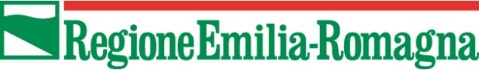 PROGRAMMA "SICURO, VERDE E SOCIALE. RIQUALIFICAZIONE DELL'EDILIZIA RESIDENZIALE PUBBLICA"(D.L. 06/05/2021, N. 59, COME CONVERTITO DALLA L. 01/07/2021 N. 101 E D.P.C.M. 15/09/2021)PROGRAMMA "SICURO, VERDE E SOCIALE. RIQUALIFICAZIONE DELL'EDILIZIA RESIDENZIALE PUBBLICA"(D.L. 06/05/2021, N. 59, COME CONVERTITO DALLA L. 01/07/2021 N. 101 E D.P.C.M. 15/09/2021)PROGRAMMA "SICURO, VERDE E SOCIALE. RIQUALIFICAZIONE DELL'EDILIZIA RESIDENZIALE PUBBLICA"(D.L. 06/05/2021, N. 59, COME CONVERTITO DALLA L. 01/07/2021 N. 101 E D.P.C.M. 15/09/2021)PROGRAMMA "SICURO, VERDE E SOCIALE. RIQUALIFICAZIONE DELL'EDILIZIA RESIDENZIALE PUBBLICA"(D.L. 06/05/2021, N. 59, COME CONVERTITO DALLA L. 01/07/2021 N. 101 E D.P.C.M. 15/09/2021)PROGRAMMA "SICURO, VERDE E SOCIALE. RIQUALIFICAZIONE DELL'EDILIZIA RESIDENZIALE PUBBLICA"(D.L. 06/05/2021, N. 59, COME CONVERTITO DALLA L. 01/07/2021 N. 101 E D.P.C.M. 15/09/2021)PROGRAMMA "SICURO, VERDE E SOCIALE. RIQUALIFICAZIONE DELL'EDILIZIA RESIDENZIALE PUBBLICA"(D.L. 06/05/2021, N. 59, COME CONVERTITO DALLA L. 01/07/2021 N. 101 E D.P.C.M. 15/09/2021)PROGRAMMA "SICURO, VERDE E SOCIALE. RIQUALIFICAZIONE DELL'EDILIZIA RESIDENZIALE PUBBLICA"(D.L. 06/05/2021, N. 59, COME CONVERTITO DALLA L. 01/07/2021 N. 101 E D.P.C.M. 15/09/2021)PROGRAMMA "SICURO, VERDE E SOCIALE. RIQUALIFICAZIONE DELL'EDILIZIA RESIDENZIALE PUBBLICA"(D.L. 06/05/2021, N. 59, COME CONVERTITO DALLA L. 01/07/2021 N. 101 E D.P.C.M. 15/09/2021)PROGRAMMA "SICURO, VERDE E SOCIALE. RIQUALIFICAZIONE DELL'EDILIZIA RESIDENZIALE PUBBLICA"(D.L. 06/05/2021, N. 59, COME CONVERTITO DALLA L. 01/07/2021 N. 101 E D.P.C.M. 15/09/2021)PROGRAMMA "SICURO, VERDE E SOCIALE. RIQUALIFICAZIONE DELL'EDILIZIA RESIDENZIALE PUBBLICA"(D.L. 06/05/2021, N. 59, COME CONVERTITO DALLA L. 01/07/2021 N. 101 E D.P.C.M. 15/09/2021)PROGRAMMA "SICURO, VERDE E SOCIALE. RIQUALIFICAZIONE DELL'EDILIZIA RESIDENZIALE PUBBLICA"(D.L. 06/05/2021, N. 59, COME CONVERTITO DALLA L. 01/07/2021 N. 101 E D.P.C.M. 15/09/2021)PROGRAMMA "SICURO, VERDE E SOCIALE. RIQUALIFICAZIONE DELL'EDILIZIA RESIDENZIALE PUBBLICA"(D.L. 06/05/2021, N. 59, COME CONVERTITO DALLA L. 01/07/2021 N. 101 E D.P.C.M. 15/09/2021)PROGRAMMA "SICURO, VERDE E SOCIALE. RIQUALIFICAZIONE DELL'EDILIZIA RESIDENZIALE PUBBLICA"(D.L. 06/05/2021, N. 59, COME CONVERTITO DALLA L. 01/07/2021 N. 101 E D.P.C.M. 15/09/2021)PROGRAMMA "SICURO, VERDE E SOCIALE. RIQUALIFICAZIONE DELL'EDILIZIA RESIDENZIALE PUBBLICA"(D.L. 06/05/2021, N. 59, COME CONVERTITO DALLA L. 01/07/2021 N. 101 E D.P.C.M. 15/09/2021)PROGRAMMA "SICURO, VERDE E SOCIALE. RIQUALIFICAZIONE DELL'EDILIZIA RESIDENZIALE PUBBLICA"(D.L. 06/05/2021, N. 59, COME CONVERTITO DALLA L. 01/07/2021 N. 101 E D.P.C.M. 15/09/2021)PROGRAMMA "SICURO, VERDE E SOCIALE. RIQUALIFICAZIONE DELL'EDILIZIA RESIDENZIALE PUBBLICA"(D.L. 06/05/2021, N. 59, COME CONVERTITO DALLA L. 01/07/2021 N. 101 E D.P.C.M. 15/09/2021)PROGRAMMA "SICURO, VERDE E SOCIALE. RIQUALIFICAZIONE DELL'EDILIZIA RESIDENZIALE PUBBLICA"(D.L. 06/05/2021, N. 59, COME CONVERTITO DALLA L. 01/07/2021 N. 101 E D.P.C.M. 15/09/2021)PROGRAMMA "SICURO, VERDE E SOCIALE. RIQUALIFICAZIONE DELL'EDILIZIA RESIDENZIALE PUBBLICA"(D.L. 06/05/2021, N. 59, COME CONVERTITO DALLA L. 01/07/2021 N. 101 E D.P.C.M. 15/09/2021)PROGRAMMA "SICURO, VERDE E SOCIALE. RIQUALIFICAZIONE DELL'EDILIZIA RESIDENZIALE PUBBLICA"(D.L. 06/05/2021, N. 59, COME CONVERTITO DALLA L. 01/07/2021 N. 101 E D.P.C.M. 15/09/2021)PROGRAMMA "SICURO, VERDE E SOCIALE. RIQUALIFICAZIONE DELL'EDILIZIA RESIDENZIALE PUBBLICA"(D.L. 06/05/2021, N. 59, COME CONVERTITO DALLA L. 01/07/2021 N. 101 E D.P.C.M. 15/09/2021)PROGRAMMA "SICURO, VERDE E SOCIALE. RIQUALIFICAZIONE DELL'EDILIZIA RESIDENZIALE PUBBLICA"(D.L. 06/05/2021, N. 59, COME CONVERTITO DALLA L. 01/07/2021 N. 101 E D.P.C.M. 15/09/2021)PROGRAMMA "SICURO, VERDE E SOCIALE. RIQUALIFICAZIONE DELL'EDILIZIA RESIDENZIALE PUBBLICA"(D.L. 06/05/2021, N. 59, COME CONVERTITO DALLA L. 01/07/2021 N. 101 E D.P.C.M. 15/09/2021)PROGRAMMA "SICURO, VERDE E SOCIALE. RIQUALIFICAZIONE DELL'EDILIZIA RESIDENZIALE PUBBLICA"(D.L. 06/05/2021, N. 59, COME CONVERTITO DALLA L. 01/07/2021 N. 101 E D.P.C.M. 15/09/2021)DICHIARAZIONE SOGGETTO ATTUATORE(Dichiarazione sostitutiva DPR 28/12/2000, n. 445 s.m.i.)DICHIARAZIONE SOGGETTO ATTUATORE(Dichiarazione sostitutiva DPR 28/12/2000, n. 445 s.m.i.)DICHIARAZIONE SOGGETTO ATTUATORE(Dichiarazione sostitutiva DPR 28/12/2000, n. 445 s.m.i.)DICHIARAZIONE SOGGETTO ATTUATORE(Dichiarazione sostitutiva DPR 28/12/2000, n. 445 s.m.i.)DICHIARAZIONE SOGGETTO ATTUATORE(Dichiarazione sostitutiva DPR 28/12/2000, n. 445 s.m.i.)DICHIARAZIONE SOGGETTO ATTUATORE(Dichiarazione sostitutiva DPR 28/12/2000, n. 445 s.m.i.)DICHIARAZIONE SOGGETTO ATTUATORE(Dichiarazione sostitutiva DPR 28/12/2000, n. 445 s.m.i.)DICHIARAZIONE SOGGETTO ATTUATORE(Dichiarazione sostitutiva DPR 28/12/2000, n. 445 s.m.i.)DICHIARAZIONE SOGGETTO ATTUATORE(Dichiarazione sostitutiva DPR 28/12/2000, n. 445 s.m.i.)DICHIARAZIONE SOGGETTO ATTUATORE(Dichiarazione sostitutiva DPR 28/12/2000, n. 445 s.m.i.)DICHIARAZIONE SOGGETTO ATTUATORE(Dichiarazione sostitutiva DPR 28/12/2000, n. 445 s.m.i.)DICHIARAZIONE SOGGETTO ATTUATORE(Dichiarazione sostitutiva DPR 28/12/2000, n. 445 s.m.i.)DICHIARAZIONE SOGGETTO ATTUATORE(Dichiarazione sostitutiva DPR 28/12/2000, n. 445 s.m.i.)DICHIARAZIONE SOGGETTO ATTUATORE(Dichiarazione sostitutiva DPR 28/12/2000, n. 445 s.m.i.)DICHIARAZIONE SOGGETTO ATTUATORE(Dichiarazione sostitutiva DPR 28/12/2000, n. 445 s.m.i.)DICHIARAZIONE SOGGETTO ATTUATORE(Dichiarazione sostitutiva DPR 28/12/2000, n. 445 s.m.i.)DICHIARAZIONE SOGGETTO ATTUATORE(Dichiarazione sostitutiva DPR 28/12/2000, n. 445 s.m.i.)DICHIARAZIONE SOGGETTO ATTUATORE(Dichiarazione sostitutiva DPR 28/12/2000, n. 445 s.m.i.)DICHIARAZIONE SOGGETTO ATTUATORE(Dichiarazione sostitutiva DPR 28/12/2000, n. 445 s.m.i.)DICHIARAZIONE SOGGETTO ATTUATORE(Dichiarazione sostitutiva DPR 28/12/2000, n. 445 s.m.i.)DICHIARAZIONE SOGGETTO ATTUATORE(Dichiarazione sostitutiva DPR 28/12/2000, n. 445 s.m.i.)DICHIARAZIONE SOGGETTO ATTUATORE(Dichiarazione sostitutiva DPR 28/12/2000, n. 445 s.m.i.)DICHIARAZIONE SOGGETTO ATTUATORE(Dichiarazione sostitutiva DPR 28/12/2000, n. 445 s.m.i.)Il sottoscrittoIl sottoscrittoIl sottoscrittoIl sottoscrittoIl sottoscrittoCOGNOMECOGNOMECOGNOMECOGNOMECOGNOMECOGNOMECOGNOMECOGNOMECOGNOMECOGNOMECOGNOMENOMENOMENOMENOMENOMENOMEin qualità diin qualità diin qualità diin qualità didel comune didel comune diLEGALE RAPPRESENTANTE \ DIRIGENTELEGALE RAPPRESENTANTE \ DIRIGENTELEGALE RAPPRESENTANTE \ DIRIGENTELEGALE RAPPRESENTANTE \ DIRIGENTELEGALE RAPPRESENTANTE \ DIRIGENTELEGALE RAPPRESENTANTE \ DIRIGENTELEGALE RAPPRESENTANTE \ DIRIGENTELEGALE RAPPRESENTANTE \ DIRIGENTELEGALE RAPPRESENTANTE \ DIRIGENTELEGALE RAPPRESENTANTE \ DIRIGENTELEGALE RAPPRESENTANTE \ DIRIGENTELEGALE RAPPRESENTANTE \ DIRIGENTELEGALE RAPPRESENTANTE \ DIRIGENTELEGALE RAPPRESENTANTE \ DIRIGENTELEGALE RAPPRESENTANTE \ DIRIGENTELEGALE RAPPRESENTANTE \ DIRIGENTELEGALE RAPPRESENTANTE \ DIRIGENTEin relazione all’interventoin relazione all’interventoin relazione all’interventoin relazione all’interventoCOMUNECOMUNECOMUNECOMUNECOMUNECOMUNECOMUNECOMUNECOMUNECOMUNECOMUNECOMUNECOMUNECOMUNECOMUNECOMUNECOMUNECOMUNECOMUNEIDIDindirizzoindirizzoindirizzoindirizzoIDIDIDIDINDIRIZZOINDIRIZZOINDIRIZZOINDIRIZZOINDIRIZZOINDIRIZZOINDIRIZZOINDIRIZZOINDIRIZZOINDIRIZZOINDIRIZZOINDIRIZZOINDIRIZZOammesso a finanziamento nell’ambito del programma sopra indicato, sotto la propria responsabilità, ai sensi degli artt. 46 e 47 del DPR 28/12/2000, n. 445 e s.m.i., consapevole delle sanzioni penali previste dall’art. 76 nel caso di dichiarazioni mendaciammesso a finanziamento nell’ambito del programma sopra indicato, sotto la propria responsabilità, ai sensi degli artt. 46 e 47 del DPR 28/12/2000, n. 445 e s.m.i., consapevole delle sanzioni penali previste dall’art. 76 nel caso di dichiarazioni mendaciammesso a finanziamento nell’ambito del programma sopra indicato, sotto la propria responsabilità, ai sensi degli artt. 46 e 47 del DPR 28/12/2000, n. 445 e s.m.i., consapevole delle sanzioni penali previste dall’art. 76 nel caso di dichiarazioni mendaciammesso a finanziamento nell’ambito del programma sopra indicato, sotto la propria responsabilità, ai sensi degli artt. 46 e 47 del DPR 28/12/2000, n. 445 e s.m.i., consapevole delle sanzioni penali previste dall’art. 76 nel caso di dichiarazioni mendaciammesso a finanziamento nell’ambito del programma sopra indicato, sotto la propria responsabilità, ai sensi degli artt. 46 e 47 del DPR 28/12/2000, n. 445 e s.m.i., consapevole delle sanzioni penali previste dall’art. 76 nel caso di dichiarazioni mendaciammesso a finanziamento nell’ambito del programma sopra indicato, sotto la propria responsabilità, ai sensi degli artt. 46 e 47 del DPR 28/12/2000, n. 445 e s.m.i., consapevole delle sanzioni penali previste dall’art. 76 nel caso di dichiarazioni mendaciammesso a finanziamento nell’ambito del programma sopra indicato, sotto la propria responsabilità, ai sensi degli artt. 46 e 47 del DPR 28/12/2000, n. 445 e s.m.i., consapevole delle sanzioni penali previste dall’art. 76 nel caso di dichiarazioni mendaciammesso a finanziamento nell’ambito del programma sopra indicato, sotto la propria responsabilità, ai sensi degli artt. 46 e 47 del DPR 28/12/2000, n. 445 e s.m.i., consapevole delle sanzioni penali previste dall’art. 76 nel caso di dichiarazioni mendaciammesso a finanziamento nell’ambito del programma sopra indicato, sotto la propria responsabilità, ai sensi degli artt. 46 e 47 del DPR 28/12/2000, n. 445 e s.m.i., consapevole delle sanzioni penali previste dall’art. 76 nel caso di dichiarazioni mendaciammesso a finanziamento nell’ambito del programma sopra indicato, sotto la propria responsabilità, ai sensi degli artt. 46 e 47 del DPR 28/12/2000, n. 445 e s.m.i., consapevole delle sanzioni penali previste dall’art. 76 nel caso di dichiarazioni mendaciammesso a finanziamento nell’ambito del programma sopra indicato, sotto la propria responsabilità, ai sensi degli artt. 46 e 47 del DPR 28/12/2000, n. 445 e s.m.i., consapevole delle sanzioni penali previste dall’art. 76 nel caso di dichiarazioni mendaciammesso a finanziamento nell’ambito del programma sopra indicato, sotto la propria responsabilità, ai sensi degli artt. 46 e 47 del DPR 28/12/2000, n. 445 e s.m.i., consapevole delle sanzioni penali previste dall’art. 76 nel caso di dichiarazioni mendaciammesso a finanziamento nell’ambito del programma sopra indicato, sotto la propria responsabilità, ai sensi degli artt. 46 e 47 del DPR 28/12/2000, n. 445 e s.m.i., consapevole delle sanzioni penali previste dall’art. 76 nel caso di dichiarazioni mendaciammesso a finanziamento nell’ambito del programma sopra indicato, sotto la propria responsabilità, ai sensi degli artt. 46 e 47 del DPR 28/12/2000, n. 445 e s.m.i., consapevole delle sanzioni penali previste dall’art. 76 nel caso di dichiarazioni mendaciammesso a finanziamento nell’ambito del programma sopra indicato, sotto la propria responsabilità, ai sensi degli artt. 46 e 47 del DPR 28/12/2000, n. 445 e s.m.i., consapevole delle sanzioni penali previste dall’art. 76 nel caso di dichiarazioni mendaciammesso a finanziamento nell’ambito del programma sopra indicato, sotto la propria responsabilità, ai sensi degli artt. 46 e 47 del DPR 28/12/2000, n. 445 e s.m.i., consapevole delle sanzioni penali previste dall’art. 76 nel caso di dichiarazioni mendaciammesso a finanziamento nell’ambito del programma sopra indicato, sotto la propria responsabilità, ai sensi degli artt. 46 e 47 del DPR 28/12/2000, n. 445 e s.m.i., consapevole delle sanzioni penali previste dall’art. 76 nel caso di dichiarazioni mendaciammesso a finanziamento nell’ambito del programma sopra indicato, sotto la propria responsabilità, ai sensi degli artt. 46 e 47 del DPR 28/12/2000, n. 445 e s.m.i., consapevole delle sanzioni penali previste dall’art. 76 nel caso di dichiarazioni mendaciammesso a finanziamento nell’ambito del programma sopra indicato, sotto la propria responsabilità, ai sensi degli artt. 46 e 47 del DPR 28/12/2000, n. 445 e s.m.i., consapevole delle sanzioni penali previste dall’art. 76 nel caso di dichiarazioni mendaciammesso a finanziamento nell’ambito del programma sopra indicato, sotto la propria responsabilità, ai sensi degli artt. 46 e 47 del DPR 28/12/2000, n. 445 e s.m.i., consapevole delle sanzioni penali previste dall’art. 76 nel caso di dichiarazioni mendaciammesso a finanziamento nell’ambito del programma sopra indicato, sotto la propria responsabilità, ai sensi degli artt. 46 e 47 del DPR 28/12/2000, n. 445 e s.m.i., consapevole delle sanzioni penali previste dall’art. 76 nel caso di dichiarazioni mendaciammesso a finanziamento nell’ambito del programma sopra indicato, sotto la propria responsabilità, ai sensi degli artt. 46 e 47 del DPR 28/12/2000, n. 445 e s.m.i., consapevole delle sanzioni penali previste dall’art. 76 nel caso di dichiarazioni mendaciammesso a finanziamento nell’ambito del programma sopra indicato, sotto la propria responsabilità, ai sensi degli artt. 46 e 47 del DPR 28/12/2000, n. 445 e s.m.i., consapevole delle sanzioni penali previste dall’art. 76 nel caso di dichiarazioni mendaciDICHIARADICHIARADICHIARADICHIARADICHIARADICHIARADICHIARADICHIARADICHIARADICHIARADICHIARADICHIARADICHIARADICHIARADICHIARADICHIARADICHIARADICHIARADICHIARADICHIARADICHIARADICHIARADICHIARAche il comune di che il comune di che il comune di che il comune di che il comune di che il comune di che il comune di per la realizzazione e la per la realizzazione e la per la realizzazione e la COMUNECOMUNECOMUNECOMUNECOMUNECOMUNECOMUNECOMUNECOMUNECOMUNECOMUNECOMUNECOMUNEgestione delle attività tecniche e amministrative necessarie per l'attuazione del sopracitato intervento si avvale: gestione delle attività tecniche e amministrative necessarie per l'attuazione del sopracitato intervento si avvale: gestione delle attività tecniche e amministrative necessarie per l'attuazione del sopracitato intervento si avvale: gestione delle attività tecniche e amministrative necessarie per l'attuazione del sopracitato intervento si avvale: gestione delle attività tecniche e amministrative necessarie per l'attuazione del sopracitato intervento si avvale: gestione delle attività tecniche e amministrative necessarie per l'attuazione del sopracitato intervento si avvale: gestione delle attività tecniche e amministrative necessarie per l'attuazione del sopracitato intervento si avvale: gestione delle attività tecniche e amministrative necessarie per l'attuazione del sopracitato intervento si avvale: gestione delle attività tecniche e amministrative necessarie per l'attuazione del sopracitato intervento si avvale: gestione delle attività tecniche e amministrative necessarie per l'attuazione del sopracitato intervento si avvale: gestione delle attività tecniche e amministrative necessarie per l'attuazione del sopracitato intervento si avvale: gestione delle attività tecniche e amministrative necessarie per l'attuazione del sopracitato intervento si avvale: gestione delle attività tecniche e amministrative necessarie per l'attuazione del sopracitato intervento si avvale: gestione delle attività tecniche e amministrative necessarie per l'attuazione del sopracitato intervento si avvale: gestione delle attività tecniche e amministrative necessarie per l'attuazione del sopracitato intervento si avvale: gestione delle attività tecniche e amministrative necessarie per l'attuazione del sopracitato intervento si avvale: gestione delle attività tecniche e amministrative necessarie per l'attuazione del sopracitato intervento si avvale: gestione delle attività tecniche e amministrative necessarie per l'attuazione del sopracitato intervento si avvale: gestione delle attività tecniche e amministrative necessarie per l'attuazione del sopracitato intervento si avvale: gestione delle attività tecniche e amministrative necessarie per l'attuazione del sopracitato intervento si avvale: gestione delle attività tecniche e amministrative necessarie per l'attuazione del sopracitato intervento si avvale: gestione delle attività tecniche e amministrative necessarie per l'attuazione del sopracitato intervento si avvale: gestione delle attività tecniche e amministrative necessarie per l'attuazione del sopracitato intervento si avvale: dell’Azienda Casa Emilia-Romagna della Provincia didell’Azienda Casa Emilia-Romagna della Provincia didell’Azienda Casa Emilia-Romagna della Provincia didell’Azienda Casa Emilia-Romagna della Provincia didell’Azienda Casa Emilia-Romagna della Provincia didell’Azienda Casa Emilia-Romagna della Provincia didell’Azienda Casa Emilia-Romagna della Provincia didell’Azienda Casa Emilia-Romagna della Provincia didell’Azienda Casa Emilia-Romagna della Provincia didell’Azienda Casa Emilia-Romagna della Provincia didell’Azienda Casa Emilia-Romagna della Provincia didell’Azienda Casa Emilia-Romagna della Provincia didell’Azienda Casa Emilia-Romagna della Provincia didell’Azienda Casa Emilia-Romagna della Provincia diPROVINCIAPROVINCIAPROVINCIAPROVINCIAPROVINCIAPROVINCIAPROVINCIAPROVINCIAdi altro soggetto gestoredi altro soggetto gestoredi altro soggetto gestoredi altro soggetto gestoredi altro soggetto gestoredi altro soggetto gestoredi altro soggetto gestoredi altro soggetto gestoredi altro soggetto gestoredi altro soggetto gestoreSPECIFICARE LA RAGIOEN SOCIALE DEL GESTORESPECIFICARE LA RAGIOEN SOCIALE DEL GESTORESPECIFICARE LA RAGIOEN SOCIALE DEL GESTORESPECIFICARE LA RAGIOEN SOCIALE DEL GESTORESPECIFICARE LA RAGIOEN SOCIALE DEL GESTORESPECIFICARE LA RAGIOEN SOCIALE DEL GESTORESPECIFICARE LA RAGIOEN SOCIALE DEL GESTORESPECIFICARE LA RAGIOEN SOCIALE DEL GESTORESPECIFICARE LA RAGIOEN SOCIALE DEL GESTORESPECIFICARE LA RAGIOEN SOCIALE DEL GESTORESPECIFICARE LA RAGIOEN SOCIALE DEL GESTORESPECIFICARE LA RAGIOEN SOCIALE DEL GESTOREin qualità di soggetto attuatore come stabilito all'art.in qualità di soggetto attuatore come stabilito all'art.in qualità di soggetto attuatore come stabilito all'art.in qualità di soggetto attuatore come stabilito all'art.in qualità di soggetto attuatore come stabilito all'art.in qualità di soggetto attuatore come stabilito all'art.in qualità di soggetto attuatore come stabilito all'art.in qualità di soggetto attuatore come stabilito all'art.in qualità di soggetto attuatore come stabilito all'art.in qualità di soggetto attuatore come stabilito all'art.in qualità di soggetto attuatore come stabilito all'art.in qualità di soggetto attuatore come stabilito all'art.in qualità di soggetto attuatore come stabilito all'art.della Convenzione sottoscrittadella Convenzione sottoscrittadella Convenzione sottoscrittadella Convenzione sottoscrittadella Convenzione sottoscrittaINDICARE IL N. DELL’ART. O DEGLI ARTICOLIINDICARE IL N. DELL’ART. O DEGLI ARTICOLIINDICARE IL N. DELL’ART. O DEGLI ARTICOLIINDICARE IL N. DELL’ART. O DEGLI ARTICOLIINDICARE IL N. DELL’ART. O DEGLI ARTICOLItra le parti in datatra le parti in datatra le parti in datatra le parti in datatra le parti in datatra le parti in datatra le parti in datatra le parti in dataGG/MM/AAAAGG/MM/AAAAGG/MM/AAAAGG/MM/AAAADataDataDataGG/MM/AAAAGG/MM/AAAAGG/MM/AAAAGG/MM/AAAAGG/MM/AAAAGG/MM/AAAA(Firmato digitalmente)(Firmato digitalmente)(Firmato digitalmente)(Firmato digitalmente)(Firmato digitalmente)(Firmato digitalmente)(Firmato digitalmente)(Firmato digitalmente)